En conformité avec la pièce jointe au courrier DGESCO A1-1 n°2019-0053 : Exemple de contenu pour un formulaire provisoire de demande d’aménagement du temps de présence à l’école maternelle d’un enfant scolarisé en petite section (dans l’attente de la publication des textes officiels)1. REMARQUES GENERALES :Cette demande est faite par anticipation de la promulgation de la loi pour une école de la confiance, concernant l’adoption à l’article 3 d’un alinéa de complément de l’article L.131-8 relatif à l’assouplissement de l’assiduité. L’examen de cette demande et la réponse qui y sera apportée le seront sous réserve des dispositions finales adoptées par la loi et par le décret d’application. La possibilité d’aménagement porte uniquement sur les heures de classe de l’après-midi. 
Les modalités proposées prennent en compte le fonctionnement général de l’école, les horaires d’entrée et de sortie des classes et son règlement intérieur.2. DEMANDE D’AMENAGEMENT CONCERNANT : 3. AMENAGEMENT DEMANDE :3.1 Version générale : 3.2. Version particulière si le contexte et les conditions de fonctionnement et le règlement intérieur de l’école le permettent :
4. AVIS DU DIRECTEUR DE L’ECOLE SUR LA DEMANDE FORMULEE CI-DESSUS     Avis émis après consultation des membres de l’équipe éducative5. DECISION DE L’INSPECTEUR DE L’EDUCATION NATIONALE 6. SUIVI DE LA MISE EN ŒUVRE DE L’AMENAGEMENT AUTORISE :L’équipe éducative est réunie régulièrement durant l’année scolaire pour suivre la situation de tout enfant bénéficiant d’une autorisation d’aménagement de son temps de présence à l’école. Une première réunion est à prévoir dans le courant du premier trimestre suivant la date de début de la mise en œuvre de l’aménagement.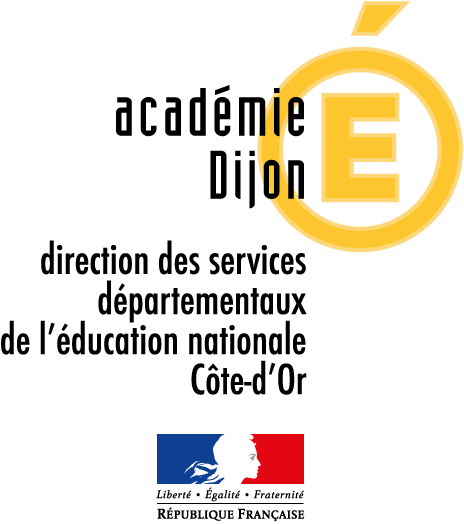 FORMULAIRE PROVISOIRE 
DE DEMANDE D’AMENAGEMENT 
DU TEMPS DE PRESENCE A L’ECOLE MATERNELLE D’UN ENFANT SCOLARISE EN PETITE SECTION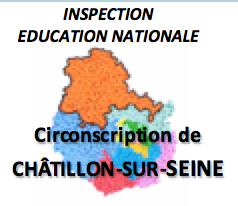 2019 - 2020Nom de l’école : Enfant concerné :Adresse : Date de naissance :Adresse : Personne responsable de l’enfant :Directeur de l’école (Nom-Prénom) :Adresse responsable enfant :Je soussigné (é) ……………………………………… demande que l’enfant ……………………………………                soit autorisé à être absent de l’école pendant les heures de classes de l’après-midi le ou les jours de classe cochés ci-dessous :                                                                                       XJe soussigné (é) ……………………………………… demande que l’enfant ……………………………………                soit autorisé à être absent de l’école pendant les heures de classes de l’après-midi le ou les jours de classe cochés ci-dessous :                                                                                       XJe soussigné (é) ……………………………………… demande que l’enfant ……………………………………                soit autorisé à être absent de l’école pendant les heures de classes de l’après-midi le ou les jours de classe cochés ci-dessous :                                                                                       XJe soussigné (é) ……………………………………… demande que l’enfant ……………………………………                soit autorisé à être absent de l’école pendant les heures de classes de l’après-midi le ou les jours de classe cochés ci-dessous :                                                                                       XLundiMardiJeudiVendrediDate :Date :Signature responsable enfant :Signature responsable enfant :Je soussigné (é) ……………………………………… demande que l’enfant ……………………………………                   soit autorisé à être absent de l’école au début des heures de classes de l’après-midi selon  les modalités suivantes (cocher le ou les jours, 
compléter le créneau horaire proposé par l’école)Je soussigné (é) ……………………………………… demande que l’enfant ……………………………………                   soit autorisé à être absent de l’école au début des heures de classes de l’après-midi selon  les modalités suivantes (cocher le ou les jours, 
compléter le créneau horaire proposé par l’école)Je soussigné (é) ……………………………………… demande que l’enfant ……………………………………                   soit autorisé à être absent de l’école au début des heures de classes de l’après-midi selon  les modalités suivantes (cocher le ou les jours, 
compléter le créneau horaire proposé par l’école)Je soussigné (é) ……………………………………… demande que l’enfant ……………………………………                   soit autorisé à être absent de l’école au début des heures de classes de l’après-midi selon  les modalités suivantes (cocher le ou les jours, 
compléter le créneau horaire proposé par l’école)                                         X                     Compléter horaire proposé par l’école                                         X                     Compléter horaire proposé par l’école                                         X                     Compléter horaire proposé par l’école                                         X                     Compléter horaire proposé par l’écoleLundireviendra à l’école à …reviendra à l’école à …Lundine reviendra pas à l’école durant les heures de classe de l’après-midine reviendra pas à l’école durant les heures de classe de l’après-midiMardireviendra à l’école à …reviendra à l’école à …Mardine reviendra pas à l’école durant les heures de classe de l’après-midine reviendra pas à l’école durant les heures de classe de l’après-midiJeudireviendra à l’école à …reviendra à l’école à …Jeudine reviendra pas à l’école durant les heures de classe de l’après-midine reviendra pas à l’école durant les heures de classe de l’après-midiVendredireviendra à l’école à …reviendra à l’école à …Vendredine reviendra pas à l’école durant les heures de classe de l’après-midine reviendra pas à l’école durant les heures de classe de l’après-midiDate :Date :Date :Signature responsable enfant :Date de réception de la demande : Date de réception de la demande : Date de réception de la demande : Avis favorableAvis favorableAvis défavorable, pour les raisons suivantes :Avis défavorable, pour les raisons suivantes :Date :Date :Signature et cachet du directeur de l’école :Date de réception de la demande : Date de réception de la demande : Date de réception de la demande : Avis favorableAvis favorableAvis défavorable, pour les motifs suivants :Avis défavorable, pour les motifs suivants :Date :Date :Signature et cachet de l’inspecteur de l’éducation nationale :Date prévue pour la réunion de la première équipe éducative : Peut être modifiée selon les disponibilités des participants ; à confirmer ultérieurement dans les délais habituels par le directeur de l’école